Μάθημα1ο- Κεφ. 15-16 - Θυμάμαι τους δεκαδικούς αριθμούς- Νομίσματα1.Συμπληρώνω τα κενά με δεκαδικά κλάσματα και δεκαδικούς αριθμούς: Δύο δέκατα = 2/10 = 0,2Τριάντα πέντε εκατοστά = ………………… = ………………..8 ακέραιες μονάδες και 6 εκατοστά = ……………… =…………7 εκατοστά = …………………. =………………………….3 εκατοστά και 56 χιλιοστά = ………………… = …………………..9 ακέραιες μονάδες και 8 δέκατα = …………=…………………….2.Γράφω τους αριθμούς στον πίνακα: 3. Γράφω τα δεκαδικά κλάσματα ως δεκαδικούς αριθμούς:	…….			…….			…….	……			…….			……..4. Γράφω τους δεκαδικούς αριθμούς ως δεκαδικά κλάσματα:0,8= ……	2,5= ……	0,85 = ….. 	9,94= …..	3.80= ….	0.06= ……5. Γράφω και διαβάζω τους παρακάτω δεκαδικούς αριθμούς1,34 	    1 μονάδα, 3 δέκατα και 4 εκατοστά  ή 1 μονάδα και 34 εκατοστά5,30 		……………………………………………	0,37		……………………………………………..0,02	       ………………………………………………6.Αναγνωρίζω την αξία του 1 στους παρακάτω αριθμούς:21,39 ……………………	225,1 ………………………19,7 ……………………519,405…………………	9,61…………………….199,02 ……………………1.844…………………….	14.240,6…………………………..7.Συμπληρώνω τους αριθμούς που λείπουν στα παρακάτω αριθμητικά μοτίβα:8.Συμπληρώνω τους αριθμούς που επαληθεύουν τις ανισότητες (υπάρχουν πολλές λύσεις)9.Βάζω σε σειρά τους παρακάτω αριθμούς ξεκινώντας από τον μικρότερο:                              6,11       6,1          101,01      5,2        6,01      0,999......................................................................................................................................10.Μετατρέπω σε δεκαδική μορφή τα παρακάτω ποσά:π.χ. 40 λεπτά του ευρώ : 0,40 82 λεπτά του ευρώ :………… 60 ευρώ και 20 λεπτά: ……….200 ευρώ και 99 λεπτά: ………9 λεπτά του ευρώ :…………25 ευρώ και 8λεπτά: …………  198 ευρώ και 45επτά: ………..45 λεπτά του ευρώ :………… 4 ευρώ και 25 λεπτά: …………280 λεπτά του ευρώ :……….11.Μετατρέπω σε συμμιγή μορφή τα παρακάτω ποσά:π.χ. 0,40 :  40 λ. του €0,70   :………………… 0,07  : ………………………  1,98  : ……………………………9,01   :…………………8,20  : ………………………… 0,05  : …………………………2,63   :……………………  0,66  : ……………………  0,95  : ……………………………12.Πόσα λεπτά είναι:5 κέρματα των 10 λεπτών ……………………..5 κέρματα των 5 λεπτών: ………………………20 κέρματα των 10 λεπτών ……………………..10 κέρματα των 2 λεπτών: ……………………10 κέρματα των 50 λεπτών ……………………..20 κέρματα των 20 λεπτών: …………………..6 κέρματα των 5 λεπτών ……………………..4 κέρματα των 2 λεπτών: ………………………..13.Πόσα λεπτά μου λείπουν για να έχω 1 ευρώ αν έχω… 0,8€ …………………   0,35€ …………………  0,15€  ………………0,29€ …………………  0,95€ ………………… 85 λεπτά ………………57 λεπτά …………… 50 λεπτά ……………… 1 λεπτό ……………………99λεπτά:…………………………………………..Μάθημα 2ο - Κεφάλαιο 17 - ΜήκοςΣυμπληρώνω τον πίνακα.2. Συμπληρώνω τα κενά.• 5,6 χμ. = ...................... μ. = ........................ δεκ.• δυόμιση μέτρα = ........................... μ. = ............................. εκ.• οκτακόσια τριάντα εκατοστόμετρα = ............................. δεκ.• 5.670 εκ. = ......................... μ. = ............................ χιλ.• 24 δεκ. = ........................... μ. = ............................ εκ.3. Συμπληρώνω με την κατάλληλη μονάδα μέτρησης.Το μήκος του καραβιού είναι 88 ...................Το ύψος του βουνού είναι 1,9 ................................Το ύψος του μπουκαλιού είναι 30 ...................Το μήκος του θρανίου είναι 2,5.............................4. Μετρώ με το χάρακά μου και βρίσκω το συνολικό μήκος της γραμμής.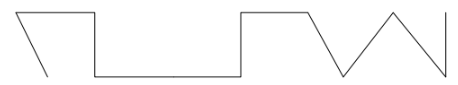 ΑΠΑΝΤΗΣΗ: .............................................................................................................................5. Γράφω τα μήκη με όσους τρόπους μπορώ, όπως στο παράδειγμα.1,23 μ. = 12,3 δεκ. = 123 εκ. = 1230 χιλ.== 1 μέτρο 2 δέκατα και 3 εκατοστά0,8 μ. = .............. δεκ. = .............. εκ. = ................. χιλ.== ..........................................................................................................4,5 δεκ. = .............. μ. = .............. εκ. = ................. χιλ.== ..........................................................................................................670 εκ. = .............. μ. = .............. δεκ. = ................. χιλ.== ..........................................................................................................18.900 χιλ. = .............. μ. = .............. δεκ. = ................. εκ.=      = ......................................................................................................6. Μετρώ με το χάρακά μου το μήκος κάθε ευθύγραμμου τμήματος.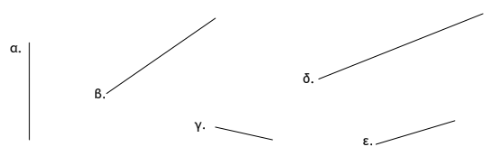 Στη συνέχεια τα βάζω στη σειρά από το μικρότερο στο μεγαλύτερο.................. < ................. < .................. < ................... < .....................​Μάθημα 3ο - Κεφάλαιο 18 - Βάρος1. Συμπληρώνω κατάλληλα τα κενά, όπως στο παράδειγμα.α) 3,5κ. = 3 κιλά και 500 γραμμάριαβ) 5,750κ = .......κ. και .........γραμμ.γ) 4,078κ. =.........κ. και ...........γραμμ.δ) 7,600κ. =.............κ. και ..........γραμμ.ε) 2,050κ. =............κ. και .............γραμμ.στ) 8,009κ. =..........κ. και .............γραμμ.2. Συμπληρώνω τις ισότητες.• 3 κιλά = 1.500 γρ. + ............ γρ. 		• 1 τόνος = 700 κ. + .............. κ.• 1,5 κ. = 500 γρ. + ............ γρ. 		• 1,5 τ. = 800 κ. + .............. κ.• 2,5 κ. = 1.500 γρ. + ............ γρ. 		• 2 τ. = 1.900 κ. + .............. κ.• 4 κ. = 2.000 γρ. + ............ γρ. 		• 2,5 τ. = 2.100 κ. + .............. κ.• 4,5 κ. = 2.000 γρ. + ............ γρ. 		• 3 τ. = 2.500 κ. + .............. κ.3.Συμπληρώνω τον πίνακα.4. Απαντώ στις ερωτήσεις. Πόσα γραμμάρια είναι τα 3/5 του κιλού;.................... γρ. Πόσα γραμμάρια είναι τα ¾ του κιλού; .................... γρ. Πόσα κιλά είναι τα 4/5 του τόνου; ..................... κ.5. Εκφράζω σε γραμμάρια τα παρακάτω βάρη:1κ. 500γραμ. = ............... 1κ. 950γραμ. = ................3κ. 50 γραμ. = ................. 4κ. 5γραμ. = ........................6. Εκφράζω σε κιλά τα παρακάτω βάρη:3κ. 230γραμ. = .............. 4κ. 600γραμ. = ................2κ. 45γραμ. = ................. 6κ. 6γραμ. = .................7. Συμπληρώνω τα παρακάτω κενά:1τόνος και 1.000 κιλά = 2 τόνοι13 κιλά και 3.000 γραμμάρια = ............. κιλά3,5 κιλά και 500 γραμμάρια = .......... κιλά220 γραμμάρια και 280 γραμμάρια .= ....... γραμμάρια = ......... κιλά5,2 τόνοι και 900 κιλά = ......... κιλά = .......... τόνοι3 τόνοι 8 κιλά και 3.000 γραμμάρια = ......... κιλά8. Κάνω τις πράξεις στο τετράδιό μου.68 κ. 430 γρ. + 14 κ. 280 γρ.=	32 κ. 560 γρ. + 5 κ. 380 γρ.=87 κ. 740 γρ. + 14 κ. 470 γρ.=	51 κ. 150 γρ. + 23 κ. 530 γρ.=9. Συμπληρώνω τον παρακάτω πίνακα σύμφωνα με το παράδειγμα:Μάθημα 4ο - Κεφ. 19-20 - Προσθέσεις αφαιρέσεις δεκαδικώνΚάνω τις προσθέσεις κάθετα στο τετράδιό μου.573,5 + 38,7=	 	87,76 + 98,45=	 123,45 + 65,78=	 45,129 + 7,892= 85,419 + 166,8=	 59,708 + 19,84=	 58,34 + 26,8=		 82,6 +49,97=	 9,68 + 67,374=	 90,7 + 54, 896=	 96 +45,97=	 	784,6 + 60,074= 3,42 + 5,63 + 2,06=	 	16,79 + 8,92 + 3,76=	 	3,4 + 4,56 + 7,891=	 4,09 + 34,5 + 123,92=Κάνω τις αφαιρέσεις κάθετα στο τετράδιό μου.5,1 – 0,77=		230,9 – 8,54=		12 – 6,21=		 98 – 5,76=125 – 55,2=		34 – 0,95=		3,27 – 2,584=		 7,200 – 3,25=6,77 – 0,033=		 25,46 – 13,52=	 27,23 – 0,24=		2,71- 0,57=3,42- 2,19=		8,56- 0,43=		12,58- 10,12=		36,42- 5,70=123,7- 61,7=ΑριθμοίΕκατοντάδεςΔεκάδεςΜονάδεςδέκαταεκατοστάχιλιοστά450,454,5145,229,34205,0050,045455,0457,58,09,99,7Α) 8,2  <  8,5  <  9Γ)  8,6  <  .....  <  8,7Β) 19,3  <  ....  <  19,9Δ) 33,5  <  .....  <  34,5ΜέτραΔεκατόμετραΕκατοστόμετραΧιλιοστόμετρα3,7456180,443.900Καθαρό ΒάροςΑπόβαροΜεικτό Βάρος380 γρ.470 γρ.2 κ. 510 γρ. 3 κ.1.200 κ 3 τ.4 τ. 30 κ. 7.000 κ1τόνος 50κ. 2.000γραμ.1τόνος 52κ.1.052κ.1,052τον.3τον. 40κ. 3.000γραμ.3,405τον.4.800κ.7τον. 8κ.0,610τον.